Sunday 1st March		 Finish Date:  Saturday 7th March		 Completed Bible Study = 15 points Handed in by the due date = 5 points		 Year 3 Bible study 2 – 2015The Gospel of Mark : Chapter 2 John the Baptist prepares the way for Jesus.GlossaryFor the questions below Highlight or underline the correct answers□ Monday 2nd March: Read the following verses and answer the questions:Mark Chapter 2 verse 1 - 5And again He entered Capernaum after some days, and it was heard that He was in the house. 2 Immediately[a] many gathered together, so that there was no longer room to receive them, not even near the door. And He preached the word to them. 3 Then they came to Him, bringing a paralytic who was carried by four men. 4 And when they could not come near Him because of the crowd, they uncovered the roof where He was. So when they had broken through, they let down the bed on which the paralytic was lying.5 When Jesus saw their faith, He said to the paralytic, “Son, your sins are forgiven you.”The word “He/Him” has been written 7 times in verses 1-5. Who is “He/Him”?John the BaptistJesusThe paralyticIn the word “He and Him”, the writer (St. Mark) used a capital “H” and not a small letter “h” when he speaks about God TRUE / FALSE ?□   Tuesday 3rd  March: Read the following verses and answer the questions: 6 And some of the scribes were sitting there and reasoning in their hearts, 7 “Why does this Man speak blasphemies like this? Who can forgive sins but God alone?”A person who blasphemes is a person who lies and says he is the Son of God. TRUE / FALSEThe paralytic man and his friends believed that Jesus is the Son of God. TRUE / FALSERead  Mark Chapter 2 verse 6 - 12 to find the complete story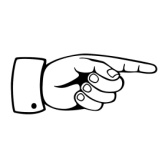 □   Wednesday 4th  March:Copy and try to learn off by heart: (Mark 2:17). 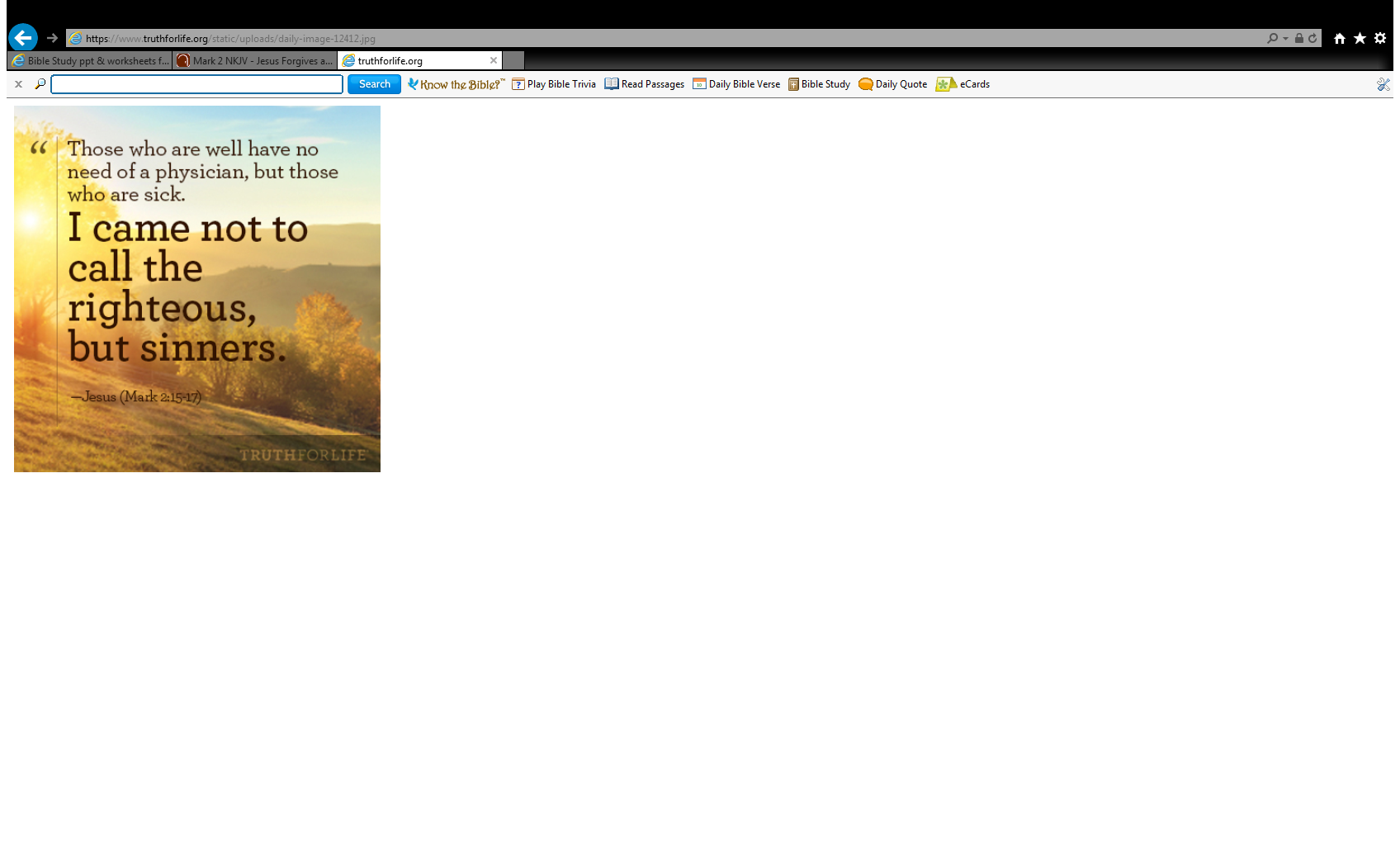 Read  Mark Chapter 2 verse 13 - 17 to find the complete story□   Thursday 5th  March: Read the following verses and answer the questions:18 The disciples of John and of the Pharisees were fasting. Then they came and said to Him, “Why do the disciples of John and of the Pharisees fast, but Your disciples do not fast?”Who in this passage was fasting? The disciples of JohnThe disciples of JesusThe PhariseesWho in this passage was not fasting?The disciples of JohnThe disciples of JesusThe PhariseesRead  Mark Chapter 2 verse 18 - 22 to find the complete story□   Friday 6th  March: Study the Glossary in the beginning of this worksheet and answer the following question:The word “Sabbath” means a weekly day of rest or time of worship TRUE / FALSEThe word “Scribes” means Jewish religious leaders TRUE / FALSEJesus Is Lord of the Sabbath23 Now it happened that He went through the grainfields on the Sabbath; and as they went His disciples began to pluck the heads of grain. 24 And the Pharisees said to Him, “Look, why do they do what is not lawful on the Sabbath?”25 But He said to them, “Have you never read what David did when he was in need and hungry, he and those with him: 26 how he went into the house of God in the days of Abiathar the high priest, and ate the showbread, which is not lawful to eat except for the priests, and also gave some to those who were with him?”27 And He said to them, “The Sabbath was made for man, and not man for the Sabbath. 28 Therefore the Son of Man is also Lord of the Sabbath.”□   Saturday 7th  March: Match the following words to their meanings and pictures. The first one has been done for you. After completing your Bible Study worksheet, you can either send it by email to your class email address or print and hand it to your servants next Sunday.If you want to send your Bible Study by email, please select your class email address below:Year 3A: stbishoy3a@gmail.com Uncle EmilYear 3B: stshenouda3b@gmail.com Uncle VictorNameClasssomeone who can’t move Jewish religious leaders  a weekly day of rest or time of worship Medical Doctor People who copy the books of the3-Sabath